Registreringsskema til test 2: Funktionsafprøvning af dagslysstyring, zoneopdeling og bevægelsesmeldereDisse skemaer kan udskrives og benyttes MåleresultaterDagslysstyring og zoneopdelingForslag til målepunkterTypisk udlægning af målepunkter i forskellige typiske lokaliteter ses i nedenstående tabel:Gangareal (måling mellem hvert armatur)Kontor inkl. arbejdspladser (lille, stor og middel)Toilet (2 - 4 målinger, afhængig af arealet)Birum (2 - 4 målinger, afhængig af arealet)AnlægsnummerUdført af:Dato:Beskrivelse af hvilke forudsætninger og forhold målingen er udført underBeskrivelse af hvilke forudsætninger og forhold målingen er udført underBeskrivelse af hvilke forudsætninger og forhold målingen er udført underMålepunkter (angiv hvor målingerne er foretaget)Målepunkter (angiv hvor målingerne er foretaget)Målepunkter (angiv hvor målingerne er foretaget)Anvendt måleudstyrAnvendt måleudstyrTypeTypeKalibreringsdatoLokaleLokaleSkriv antalSkriv antalEnhedEnhedLængde Længde mmBreddeBreddemmMaksimal afstand mellem punkter i måleplan Maksimal afstand mellem punkter i måleplan mmMaksimal antal af punkter i måleplan Maksimal antal af punkter i måleplan --Zone MålepunkterMålepunkterBelysningsstyrke [Lux]Belysningsstyrke [Lux]ZoneMålt middelbelysningsstyrke ved maksimal dæmpning[Lux]Krav til middelbelysningsstyrke[Lux]Krav til middelbelysningsstyrke[Lux]Krav til middelbelysningsstyrke[Lux]Afvigelse[%]Afvigelse[%]Afvigelse[%]Afvigelse[%]Afvigelse[%]Tjek Tjek Tjek Tjek Ja/NejJa/NejJa/NejJa/NejJa/NejJa/NejAlmenbelysning tænder automatisk, når belysningsstyrken er underEmin for lokale/zoneAlmenbelysning tænder automatisk, når belysningsstyrken er underEmin for lokale/zoneAlmenbelysning tænder automatisk, når belysningsstyrken er underEmin for lokale/zoneAlmenbelysning tænder automatisk, når belysningsstyrken er underEmin for lokale/zoneReguleringen fungerer jf. dokumentationen – konstateres for eksempel ved at trække gardiner for eller lukke solafskærmningReguleringen fungerer jf. dokumentationen – konstateres for eksempel ved at trække gardiner for eller lukke solafskærmningReguleringen fungerer jf. dokumentationen – konstateres for eksempel ved at trække gardiner for eller lukke solafskærmningReguleringen fungerer jf. dokumentationen – konstateres for eksempel ved at trække gardiner for eller lukke solafskærmningBelysningen dæmpes mest i zoner med meget dagslys og mindre i zoner med mindre dagslysBelysningen dæmpes mest i zoner med meget dagslys og mindre i zoner med mindre dagslysBelysningen dæmpes mest i zoner med meget dagslys og mindre i zoner med mindre dagslysBelysningen dæmpes mest i zoner med meget dagslys og mindre i zoner med mindre dagslysVed maksimal dæmpning opfyldes kravene til belysningsstyrkeVed maksimal dæmpning opfyldes kravene til belysningsstyrkeVed maksimal dæmpning opfyldes kravene til belysningsstyrkeVed maksimal dæmpning opfyldes kravene til belysningsstyrkeBevægelsesmelderBevægelsesmelderBevægelsesmelderBevægelsesmelderTjekTjekTjekTjekJa/NejJa/NejJa/NejJa/NejJa/NejJa/NejLyset tænder umiddelbart, når person går ind i rummetLyset tænder umiddelbart, når person går ind i rummetLyset tænder umiddelbart, når person går ind i rummetLyset tænder umiddelbart, når person går ind i rummetSensorplacering og følsomhed er tilstrækkelig til ikke at slukke almenbelysning ved stillesiddende/arbejdende personSensorplacering og følsomhed er tilstrækkelig til ikke at slukke almenbelysning ved stillesiddende/arbejdende personSensorplacering og følsomhed er tilstrækkelig til ikke at slukke almenbelysning ved stillesiddende/arbejdende personSensorplacering og følsomhed er tilstrækkelig til ikke at slukke almenbelysning ved stillesiddende/arbejdende personTjekTjekTjekTid [min]Tid [min]Tid [min]Tid [min]Tid [min]Lyset slukkes efter tsluk minutterLyset slukkes efter tsluk minutterLyset slukkes efter tsluk minutterMålt tidsforsinkelse (holdetid) tsluk svarer til indstillingsværdiMålt tidsforsinkelse (holdetid) tsluk svarer til indstillingsværdiMålt tidsforsinkelse (holdetid) tsluk svarer til indstillingsværdiDet samlede resultatDet samlede resultatDet samlede resultatDet samlede resultatDet samlede resultatDet samlede resultatStemmer det samlede resultat overens med kravene i BR18 (hvis relevant)?Stemmer det samlede resultat overens med kravene i BR18 (hvis relevant)?Stemmer det samlede resultat overens med kravene i BR18 (hvis relevant)?Stemmer det samlede resultat overens med kravene i BR18 (hvis relevant)?Stemmer det samlede resultat overens med kravene i BR18 (hvis relevant)?Stemmer det samlede resultat overens med kravene i BR18 (hvis relevant)?JaNejNejHvis nej – beskriv hvorforHvis nej – beskriv hvorforHvis nej – beskriv hvorforHvis nej – beskriv hvorforHvis nej – beskriv hvorforHvis nej – beskriv hvorforKommentarerKommentarerKommentarerKommentarerKommentarerKommentarerForslag til målepunkter ved målinger af belysningsstyrkerForslag til målepunkter ved målinger af belysningsstyrkerForslag til målepunkter ved målinger af belysningsstyrkerStørrelse på rumAntal målingerSkitseLille rum: ≤ 15 m²2 målinger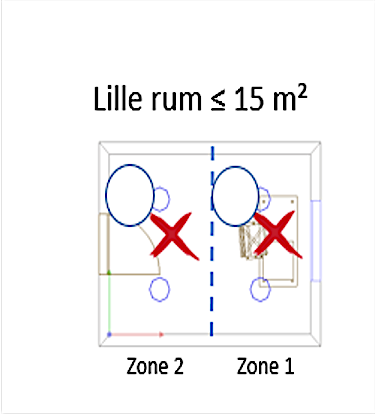 Middel rum: ≤ 30 m²4 målinger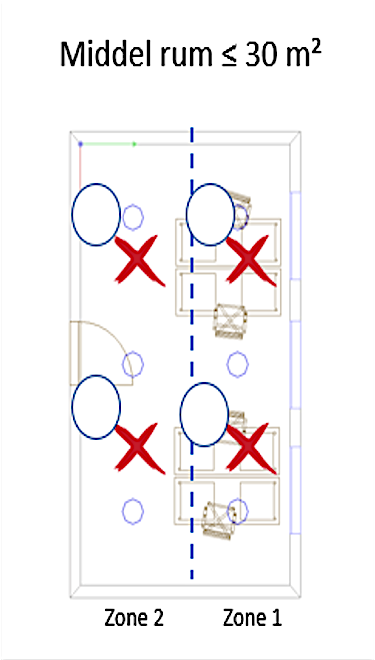 Stort rum: ≥ 30 m²Min. 6 målinger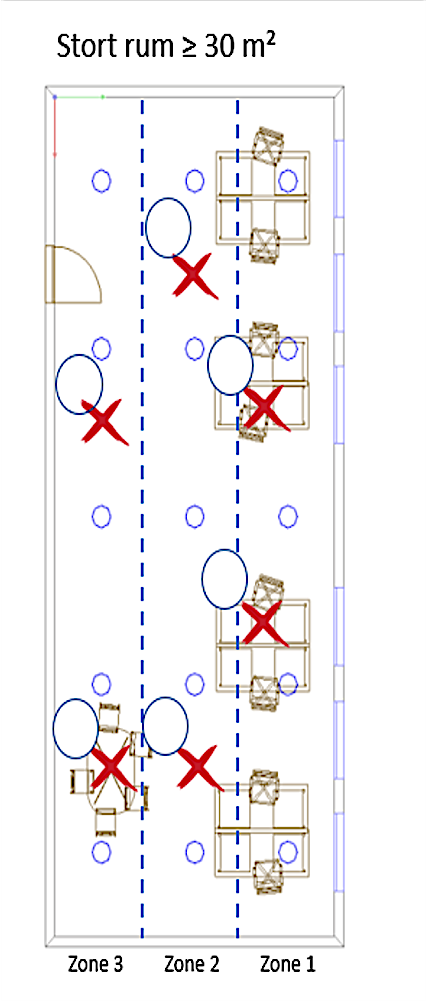 